04.04.2019г. МФЦ п. Благодатный участвовал в конкурсе художественой самодеятельности на отборочном туре ДК им. Гагарина п.г.т. Актюбинский, где приняли участия вокальная группа "Рябинушка", дуэт "Вдохновения", мужской ансамбль "Квартет" и солисты Чупина Валентина, Бахтиозин Ринат, Сидоров Владимир.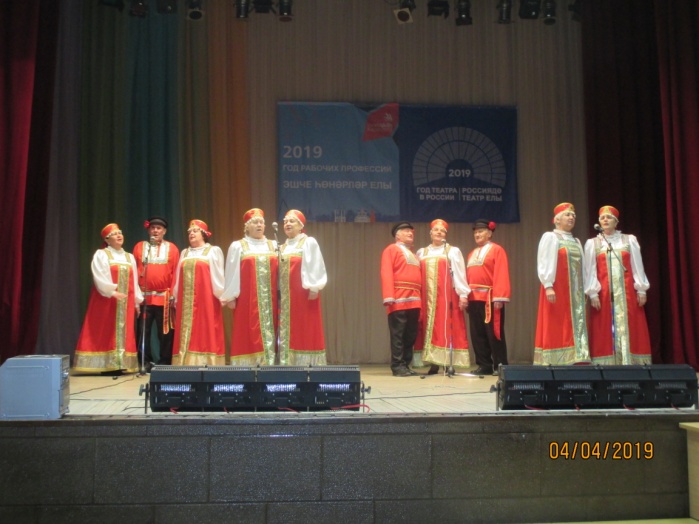 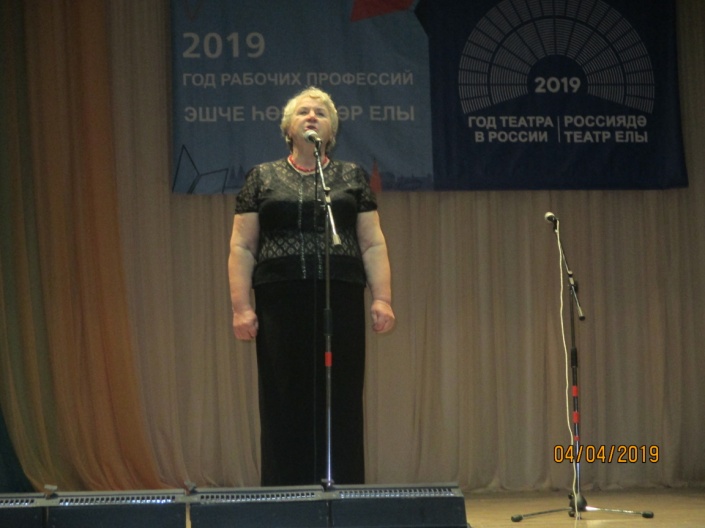 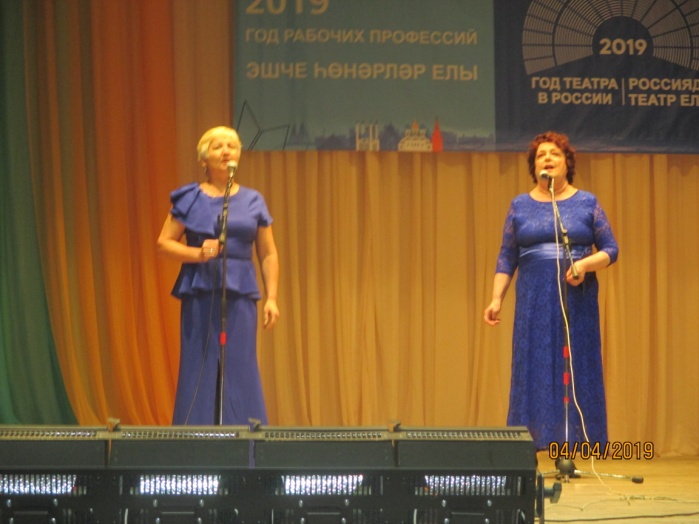 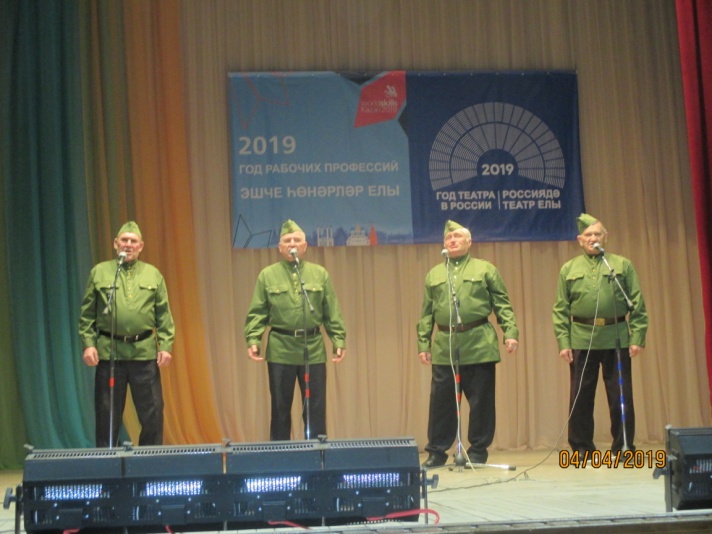 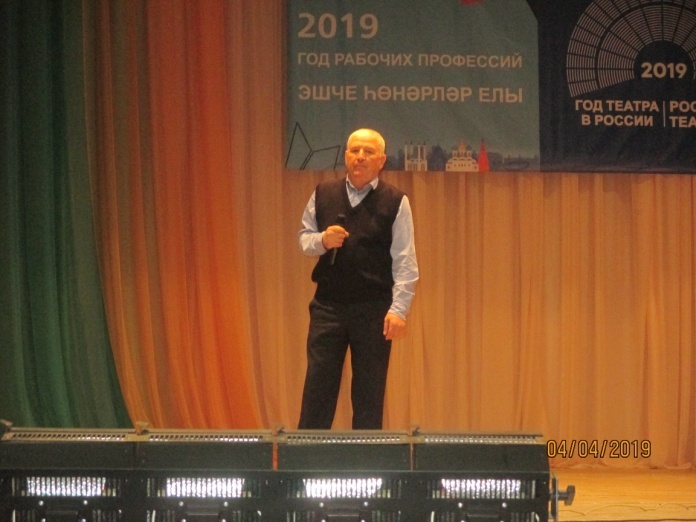 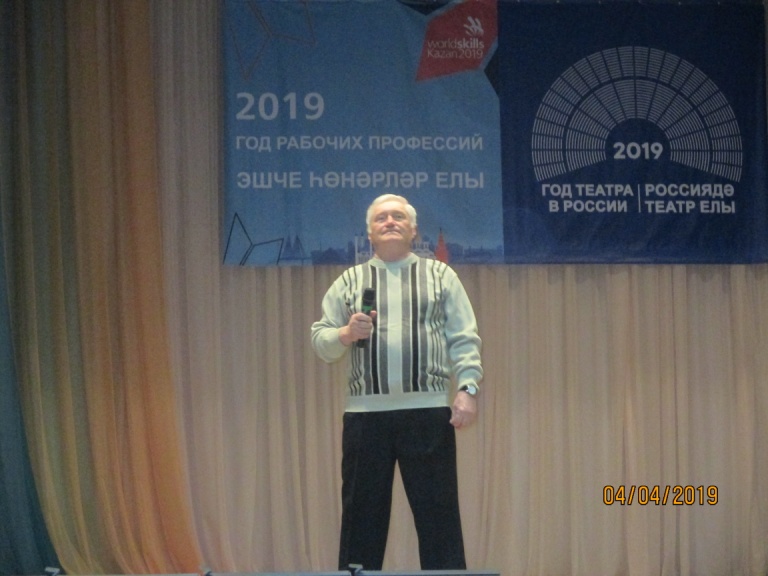 